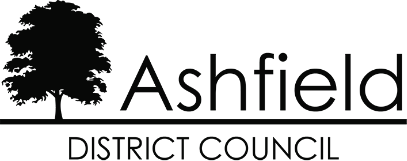 VOLUNTEER ROLE DESCRIPTIONSection 1DIVISION:	Place and CommunitiesSECTION:	Place and WellbeingPOST TITLE:	Walk Leader RESPONSIBLE TO:	Health and Wellbeing OfficerLOCATION:	Any location within Ashfield DistrictSection 2OVERALL ROLE PURPOSEAs a volunteer walk leader, you would be helping people in your community to get active and healthy, providing vital support that they otherwise might not get. As well as ensuring walks are friendly, safe and well run, walk leaders are also our ambassadors for walking, their scheme and Walking for Health - showing people that walking really can make a big difference to their lives.Section 3KEY TASKS AND RESPONSIBILITIESWalking health walk routes beforehand (“recce-ing”) to make sure you know them.Welcoming participants to the walks, particularly new walkers.Giving a brief talk before the walk to make sure everyone is prepared.Ensuring paperwork including registration forms and registers are completed.Leading and managing walks, usually jointly with other walk leaders (including “back marking or “middle marking” as well as leading at the front).Making sure walks are welcoming, friendly, enjoyable and safe, following our best practice guidelines and the requirements of your scheme.Trouble shooting and dealing with problems on walks, with the support of your Scheme Coordinator.Providing information about other walks offered by the scheme and basic information about how to keep active.Attending occasional walk leaders’ meetings and refresher training.Staying in touch with the latest news and guidance from your scheme and Walking for Health.Ashfield District Council is working towards Equal Opportunities and welcomes applications from all sections of the CommunityDraft Prepared by:D WaringPost Holder:Approved by:C HallamDate:8 November 2017